КАРАР                                                                               РЕШЕНИЕОтчет об исполнения бюджета сельского поселения Старотумбагушевский сельсовет муниципального района Шаранский район Республики Башкортостан за 2020 годВо исполнение положений статьи 264.2 Бюджетного кодекса Российской Федерации, положения о бюджетном процессе в сельском поселении Старотумбагушевский сельсовет муниципального района Шаранский район Республики Башкортостан, утвержденного решением Совет сельского поселения Старотумбагушевский сельсовет муниципального района Шаранский район Республики Башкортостан 26.12.2018г. № 36/292 с последующими изменениями:Утвердить отчет об исполнении бюджета сельского поселения Старотумбагушевский сельсовет муниципального района Шаранский район Республики Башкортостан за 2020 год по доходам в сумме 3 749 020,72 рубля, по расходам в сумме 3 643 970,02 рубля с превышением доходов над расходами (профицит бюджета сельского поселения Старотумбагушевский сельсовет муниципального района Шаранский район Республики Башкортостан) в сумме 105 050,70 рубля и со следующими показателями по:1) доходам бюджета сельского поселения Старотумбагушевский сельсовет муниципального района Шаранский район Республики Башкортостан за 2020 год по кодам классификации доходов бюджетов согласно приложению 1 к настоящему решению; 2) расходам бюджета сельского поселения Старотумбагушевский сельсовет муниципального района Шаранский район Республики Башкортостан за 2020 год по ведомственной структуре расходов бюджета муниципального района Шаранский район Республики Башкортостан согласно приложению 2 к настоящему решению;3) расходам бюджета сельского поселения Старотумбагушевский сельсовет муниципального района Шаранский район Республики Башкортостан за 2020 год по разделам и подразделам классификации расходов бюджетов согласно приложению 3 к настоящему решению;4) источникам финансирования дефицита бюджета сельского поселения Старотумбагушевский сельсовет муниципального района Шаранский район Республики Башкортостан за 2020 год по кодам классификации источников финансирования дефицитов бюджетов согласно приложению 4 к настоящему решению.2. Настоящее решение вступает в силу со дня его официального опубликования.д. Старотумбагушево29.04.2021г.№ 21/164Приложение 1к решению Совета сельского поселения Старотумбагушевский сельсовет муниципального района Шаранский район Республики Башкортостан «Об исполнении бюджета сельского поселения Старотумбагушевский сельсовет муниципального района Шаранский район Республики Башкортостан  за 2020 год» от 29 апреля 2021 года № 21/164 Поступления доходов в бюджет сельского поселения Старотумбагушевский сельсовет муниципального района Шаранский район Республики Башкортостан на 2020 год(тыс. рублей)Глава сельского поселения                                             И.Х. Бадамшин Распределение бюджетных ассигнований сельского поселения Старотумбагушевский сельсовет муниципального района Шаранский район Республики Башкортостан на 2020 год по разделам, подразделам, целевым статьям (программам сельского поселения и непрограммным направлениям деятельности), группам видов расходов классификации расходов (тыс. рублей)Глава сельского поселения                                               И.Х. Бадамшин                                                                        Приложение 3к решению Совета сельского поселения Старотумбагушевский сельсовет муниципального района Шаранский район Республики Башкортостан  «Об исполнении бюджета сельского поселения Старотумбагушевский сельсовет муниципального района Шаранский район Республики Башкортостан  за 2020 год» от 29.04.2021г. № 21/164Расходы бюджета  сельского поселения Старотумбагушевский сельсовет муниципального района Шаранский район Республики Башкортостан за 2020 год по разделам и подразделам классификации расходов бюджетов( в рублях)Глава сельского поселения	И.Х. БадамшинПриложение 4к решению Совета сельского поселения Старотумбагушевский сельсовет муниципального района Шаранский район Республики Башкортостан  «Об исполнении бюджета сельского поселения Старотумбагушевский сельсовет муниципального района Шаранский район Республики Башкортостан  за 2020 год» от 29.04.2021г. № 21/164Источникифинансирования дефицита бюджета сельского поселения Старотумбагушевский сельсовет муниципального района Шаранский район Республики Башкортостан за 2020 год по кодам классификации источников финансирования дефицитов бюджетов(в рублях)Глава сельского поселения Старотумбагушевскийсельсовет муниципального района Шаранский район Республики Башкортостан	И.Х. БадамшинБашкортостан РеспубликаһыныңШаран районымуниципаль районыныңИске Томбағош ауыл советыауыл биләмәһе СоветыҮҙәк урамы, 14-се йорт, Иске Томбағош  ауылыШаран районы Башкортостан Республикаһының 452636 Тел.(34769) 2-47-19, e-mail:sttumbs@yandex.ruwww.stumbagush.sharan-sovet.ru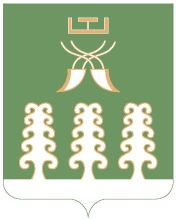 Совет сельского поселенияСтаротумбагушевский сельсоветмуниципального районаШаранский районРеспублики Башкортостанул. Центральная, д.14 д. Старотумбагушево                                     Шаранского района Республики Башкортостан, 452636 Тел.(34769) 2-47-19, e-mail:sttumbs@yandex.ru,www.stumbagush.sharan-sovet.ruГлава сельского поселения Старотумбагушевский сельсовет муниципального района Шаранский район Республики БашкортостанИ.Х. Бадамшин Код вида, подвида доходов бюджетаНаименованиеСуммаКод вида, подвида доходов бюджетаНаименованиеСумма123Всего3749,01 00 00000 00 0000 000НАЛОГОВЫЕ И НЕНАЛОГОВЫЕ ДОХОДЫ500,11 01 00000 00 0000 000НАЛОГИ НА ПРИБЫЛЬ, ДОХОДЫ7,61 01 02000 01 0000 110Налог на доходы физических лиц7,61 01 02010 01 0000 110Налог на доходы физических лиц с доходов, источником которых является налоговый агент за исключением доходов, в отношении которых исчисление и уплата налога осуществляется в соответствии со статьями 227, 227.1 и 228 Налогового кодекса Российской Федерации7,61 05 00000 00 0000 000НАЛОГИ НА СОВОКУПНЫЙ ДОХОД0,21 05 03000 01 0000 110Единый сельскохозяйственный налог0,21 05 03010 01 0000 110Единый сельскохозяйственный налог0,21 06 00000 00 0000 000НАЛОГИ НА ИМУЩЕСТВО412,61 06 01000 00 0000 110Налог на имущество физических лиц44,31 06 01030 10 0000 110Налог на имущество физических лиц, взимаемый по ставкам, применяемым к объектам налогообложения, расположенным в границах сельских поселений44,31 06 06000 00 0000 110Земельный налог368,31 06 06030 00 0000 110Земельный налог с организаций84,11 06 06033 10 0000 110Земельный налог с организаций, обладающих земельным участком, расположенным в границах сельских поселений84,11 06 06040 00 0000 110Земельный налог с физических лиц284,21 06 06043 10 0000 110Земельный налог с физических лиц, обладающих земельным участком, расположенным в границах сельских поселений284,21 11 00000 00 0000 000ДОХОДЫ ОТ ИСПОЛЬЗОВАНИЯ ИМУЩЕСТВА, НАХОДЯЩЕГОСЯ В ГОСУДАРСТВЕННОЙ И МУНИЦИПАЛЬНОЙ СОБСТВЕННОСТИ79,61 11 05000 00 0000 120Доходы, получаемые в виде арендной либо иной платы за передачу в возмездное пользование государственного и муниципального имущества (за исключением имущества бюджетных и автономных учреждений, а также имущества государственных и муниципальных унитарных предприятий, в том числе казенных)79,61 11 05030 00 0000 120Доходы от сдачи в аренду имущества, находящегося в оперативном управлении органов государственной власти, органов местного самоуправления, государственных внебюджетных фондов и созданных ими учреждений (за исключением имущества бюджетных и автономных учреждений)79,61 11 05035 10 0000 120Доходы от сдачи в аренду имущества, находящегося в оперативном управлении органов управления сельских поселений и созданных ими учреждений (за исключением имущества муниципальных бюджетных и автономных учреждений)79,62 00 00000 00 0000 000БЕЗВОЗМЕЗДНЫЕ ПОСТУПЛЕНИЯ3249,02 02 00000 00 0000 000БЕЗВОЗМЕЗДНЫЕ ПОСТУПЛЕНИЯ  ОТ ДРУГИХ БЮДЖЕТОВ БЮДЖЕТНОЙ СИСТЕМЫ РОССИЙСКОЙ ФЕДЕРАЦИИ3249,02 02 10000 00 0000 150Дотации бюджетам бюджетной системы  Российской Федерации 1585,82 02 15001 00 0000 150Дотации на выравнивание бюджетной обеспеченности1585,82 02 15001 10 0000 150Дотации бюджетам сельских поселений на выравнивание бюджетной обеспеченности1585,82 02 30000 00 0000 150Субвенции бюджетам бюджетной системы  Российской Федерации 74,42 02 35118 00 0000 150Субвенции бюджетам на осуществление первичного воинского учета на территориях, где отсутствуют военные комиссариаты74,42 02 35118 10 0000 150Субвенции бюджетам сельских поселений на осуществление первичного воинского учета на территориях, где отсутствуют военные комиссариаты74,42 02 40000 00 0000 150Иные межбюджетные трансферты1440,92 02 40014 00 0000 150Межбюджетные трансферты, передаваемые бюджетам муниципальных образований на осуществление части полномочий по решению вопросов местного значения в соответствии с заключенными соглашениями650,02 02 40014 10 0000 150Межбюджетные трансферты, передаваемые бюджетам сельских поселений из бюджетов муниципальных районов на осуществление части полномочий по решению вопросов местного значения в соответствии с заключенными соглашениями650,02 02 49999 00 0000 150Прочие межбюджетные трансферты, передаваемые бюджетам790,92 02 49999 10 0000 150Прочие межбюджетные трансферты, передаваемые бюджетам сельских поселений790,92 02 49999 10 7201 150'Прочие межбюджетные трансферты, передаваемые бюджетам сельских поселений90,92 02 49999 10 7404 150Прочие межбюджетные трансферты, передаваемые бюджетам сельских поселений (мероприятия по благоустройству территорий населенных пунктов, коммунальному хозяйству, обеспечению мер пожарной безопасности, осуществлению дорожной деятельности и охране окружающей среды в границах сельских поселений)700,0'2 02 90054 10 0000 150'Прочие безвозмездные поступления в бюджеты сельских поселений от бюджетов муниципальных районов147,9 Приложение 2к решению Совета сельского поселения Старотумбагушевский сельсовет муниципального района Шаранский район Республики Башкортостан «Об исполнении бюджета сельского поселения Старотумбагушевский сельсовет муниципального района Шаранский район Республики Башкортостан  за 2020 год» от 29 апреля 2021 года № 21/164 НаименованиеРзПрЦсрВрСумма12345ВСЕГО3644,0Общегосударственные вопросы01001585,8Функционирование высшего должностного лица субъекта Российской Федерации и муниципального образования0102653,1Непрограммные расходы01029900000000653,1Глава муниципального образования01029900002030653,1Расходы на выплаты персоналу в целях обеспечения выполнения функций муниципальными органами, казенными учреждениями01029900002030100653,1Функционирование Правительства Российской Федерации, высших исполнительных органов государственной власти субъектов Российской Федерации, местных администраций0104893,0Непрограммные расходы01049900000000893,0Аппараты органов местного самоуправления01049900002040893,0Расходы на выплаты персоналу в целях обеспечения выполнения функций муниципальными органами, казенными учреждениями01049900002040100718,8Закупка товаров, работ и услуг для обеспечения муниципальных нужд01049900002040200172,4Иные бюджетные ассигнования010499000020408001,8Национальная оборона020074,4Мобилизационная и вневойсковая подготовка020374,4Непрограммные расходы0203990000000074,4Осуществление первичного воинского учета на территориях, где отсутствуют военные комиссариаты, за счет средств федерального бюджета0203990005118074,4Расходы на выплаты персоналу в целях обеспечения выполнения функций муниципальными органами, казенными учреждениями0203990005118010074,4Национальная безопасность и правоохранительная деятельность030019,6Обеспечение пожарной безопасности031019,6Программа сельского поселения «Пожарная безопасность сельского поселения Старотумбагушевский сельсовет муниципального района Шаранский район Республики Башкортостан  на 2019-2024 годы»0310190000000019,6Основное мероприятие «Реализация мероприятий по противопожарной охране сельского поселения»0310190012430019,6Мероприятия по развитию инфраструктуры объектов противопожарной службы 0310190012430019,6Закупка товаров, работ и услуг для обеспечения муниципальных нужд0310190012430020019,6Национальная экономика0400750,0Дорожное хозяйство (дорожные фонды)0409750,0Программа «Содержание и ремонт автомобильных дорог в сельском поселении Старотумбагушевский сельсовет муниципального района Шаранский район Республики Башкортостан на 2019-2024 годы»04090900000000750,0Основное мероприятие «Организация выполнения работ по модернизации, содержанию, ремонту автомобильных дорог. Обеспечение безопасности дорожного движения»04090900100000750,0Дорожное хозяйство04090900103150650,0Закупка товаров, работ и услуг для обеспечения муниципальных нужд04090900103150200650,0Дорожное хозяйство04090900174040100,0Закупка товаров, работ и услуг для обеспечения муниципальных нужд04090900174040200100,0Другие вопросы в области национальной экономики0412299,3Программа «Развитие земельно-имущественных отношений сельского поселения Старотумбагушевский сельсовет муниципального района Шаранский район Республики Башкортостан со сроком реализации до 2024»0412180000000099,7Основное мероприятие «Проведение работ по землеустройству, оформление прав пользования на землю»0412180010000099,7Проведение работ по землеустройству0412180010333099,7Закупка товаров, работ и услуг для обеспечения муниципальных нужд0412180010333020099,7Программа «О составе и порядке подготовки документов территориального планирования сельского поселения Старотумбагушевский сельсовет муниципального района Шаранский район Республики Башкортостан, о порядке подготовки изменений и внесения их в документы территориального планирования, подготовки планов реализации данных документовна 2019 – 2021 годы»04122300000000199,6Основное мероприятие «Разработка проектов планировки и межевания территорий»04122300100000199,6Мероприятия в области строительства, архитектуры и градостроительства04122300103380199,6Закупка товаров, работ и услуг для обеспечения муниципальных нужд04122300103380200199,6Жилищно-коммунальное хозяйство0500530,5Коммунальное хозяйство050213,0Программа «Экология и природные ресурсы сельского поселения Старотумбагушевский сельсовет муниципального района Шаранский район Республики Башкортостан  на 2019-2024 годы»0502130000000013,0Основное мероприятие «Обеспечение жителей сельского поселения водными ресурсами»0502130010000013,0Мероприятия в области коммунального хозяйства0502130010356013,0Закупка товаров, работ и услуг для обеспечения муниципальных нужд0502130010356020010,1Иные бюджетные ассигнования050213001035608002,9Благоустройство0503599,6Программа сельского поселения «Благоустройство территории сельского поселения Старотумбагушевский сельсовет муниципального района Шаранский район Республики Башкортостан на 2019-2024 годы»05032000000000599,6Подпрограмма «Уличное освещение»05032010000000123,3Основное мероприятие «Организация бесперебойного уличного освещения населенных пунктов сельского поселения в темное время суток»05032010100000123,3Мероприятия по благоустройству территорий населенных пунктов05032010106050123,3Закупка товаров, работ и услуг для обеспечения муниципальных нужд05032010106050200123,3Подпрограмма «Мероприятия по благоустройству территорий населенных пунктов сельского поселения»05032030000000476,2Основное мероприятие «Выполнение работ по повышению уровня внешнего благоустройства и санитарного содержания сельского поселения»05032030100000476,2Мероприятия по благоустройству территорий населенных пунктов0503203010605087,2Закупка товаров, работ и услуг для обеспечения муниципальных нужд0503203010605020087,0Иные бюджетные ассигнования050320301060508000,2Мероприятия по благоустройству территорий населенных пунктов, коммунальному хозяйству, обеспечению мер пожарной безопасности и осуществлению дорожной деятельности в границах сельских поселений0503203017404089,0Закупка товаров, работ и услуг для обеспечения муниципальных нужд05032030174040200289,0Закупка товаров, работ и услуг для обеспечения муниципальных нужд050320301S201010089,0Охрана окружающей среды0600298,0Другие вопросы в области охраны окружающей среды0605298,0Программа сельского поселения «Экология и природные ресурсы сельского поселения Старотумбагушевский сельсовет муниципального района Шаранский район Республики Башкортостан на 2019-2024 годы»06051300000000298,0Подпрограмма “Отходы”06051340000000298,0Основное мероприятие «Участие в организации деятельности по сбору (в том числе раздельному сбору) и транспортированию твердых коммунальных отходов»06051340100000298,0Мероприятия по благоустройству территорий населенных пунктов, коммунальному хозяйству, обеспечению мер пожарной безопасности и осуществлению дорожной деятельности в границах сельских поселений06051340174040298,0Закупка товаров, работ и услуг для обеспечения муниципальных нужд06051340174040200298,0Физическая культура и спорт 11005,0Физическая культура11015,0Программа «Развитие физической культуры и массового спорта в сельском поселении Старотумбагушевский сельсовет муниципального района Шаранский район Республики Башкортостан на 2019-2024 годы»110112000000005,0Основное мероприятие «Выполнение работ по проведению мероприятий в сфере физической культуры и массового спорта»110112001000005,0Мероприятия в области физической культуры и спорта110112001418705,0Закупка товаров, работ и услуг для обеспечения муниципальных нужд110112001418702005,0Наименование показателяКод бюджетной
классификации(РзПр)Кассовое исполнение123Всего3 749 020,72ОБЩЕГОСУДАРСТВЕННЫЕ ВОПРОСЫ01001 585 075,83Функционирование законодательных (представительных) органов государственной власти и представительных органов муниципальных образований0102692 018,73Функционирование Правительства Российской Федерации, высших исполнительных органов государственной власти субъектов Российской Федерации, местных администраций0104893 057,10НАЦИОНАЛЬНАЯ ОБОРОНА020074 400,00Мобилизационная и вневойсковая подготовка020374 400,00НАЦИОНАЛЬНАЯ БЕЗОПАСНОСТЬ И ПРАВООХРАНИТЕЛЬНАЯ ДЕЯТЕЛЬНОСТЬ030019 600,70Защита населения и территории от чрезвычайных ситуаций природного и техногенного характера, гражданская оборона031019 600,70НАЦИОНАЛЬНАЯ ЭКОНОМИКА04001049334,80Дорожное хозяйство (дорожные фонды)0409750 000,0Другие вопросы в области национальной экономики0412299 334,80ЖИЛИЩНО-КОММУНАЛЬНОЕ ХОЗЯЙСТВО0500612558,69Коммунальное хозяйство050213 000,00Благоустройство0503599 558,69Другие вопросы в области охраны окружающей среды0605298 000,00Код бюджетной классификации Код бюджетной классификации Наименование показателяКассовое исполнениеКассовое исполнениеглавного администратораисточника финансирования дефицита бюджетаНаименование показателяКассовое исполнениеКассовое исполнение1234ВСЕГО13 398,1791РАЙОН РЕСПУБЛИКИ БАШКОРТОСТАН13 398,179101 05 02 0105 0000 510Увеличение прочих остатков денежных средств бюджетов муниципальных районов-3 675 175,4679101 05 02 0105 0000 610Уменьшение прочих остатков денежных средств бюджетов муниципальных районов 3 688 573,56